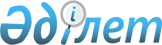 Ескелді ауданы мәслихатының 2014 жылғы 4 сәуірдегі "Ескелді аудандық мәслихатының Регламентін бекіту туралы" № 34-185 шешімінің күші жойылды деп тану туралыАлматы облысы Ескелді аудандық мәслихатының 2017 жылғы 6 ақпандағы № 11-66 шешімі. Алматы облысы Әділет департаментінде 2017 жылы 17 ақпанда № 4098 болып тіркелді      "Құқықтық актілер туралы" 2016 жылғы 6 сәуірдегі Қазақстан Республикасы Заңының 27-бабына сәйкес, Ескелді аудандық мәслихаты ШЕШІМ ҚАБЫЛДАДЫ : 

      1. Ескелді аудандық мәслихатының "Ескелді аудандық мәслихатының Регламентін бекіту туралы" 2014 жылғы 4 сәуірдегі № 34-185 (Нормативтік құқықтық актілерді мемлекеттік тіркеу тізілімінде № 2690 тіркелген, 2014 жылдың 20 мамырында "Әділет" ақпараттық-құқықтық жүйесінде жарияланған) шешімінің күші жойылды деп танылсын. 

      2. Осы шешімнің орындалуын бақылау Ескелді аудандық мәслихаты аппаратының басшысы Сопаков Маулен Бірлікұлына жүктелсін. 

      3. Осы шешім әділет органдарында мемлекеттік тіркелген күннен бастап күшіне енеді және алғашқы ресми жарияланған күннен бастап қолданысқа енгізіледі. 


					© 2012. Қазақстан Республикасы Әділет министрлігінің «Қазақстан Республикасының Заңнама және құқықтық ақпарат институты» ШЖҚ РМК
				
      Ескелді аудандық мәслихатының 

      сессия төрағасы 

 Б. Сыбанбаева 

      Ескелді аудандық

      мәслихатының хатшысы 

 Қ. Алпысбаев
